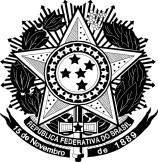 FICHA IDENTIFICAÇÃO DO DISCENTENOME COMPLETO:NOME COMPLETO:NOME COMPLETO:NOME COMPLETO:NOME COMPLETO:NOME COMPLETO:NOME COMPLETO:NOME COMPLETO:NOME COMPLETO:NOME COMPLETO:NOME COMPLETO:NOME COMPLETO:NOME COMPLETO:FILIAÇÃO:FILIAÇÃO:FILIAÇÃO:FILIAÇÃO:FILIAÇÃO:FILIAÇÃO:FILIAÇÃO:FILIAÇÃO:FILIAÇÃO:FILIAÇÃO:FILIAÇÃO:FILIAÇÃO:FILIAÇÃO:ESTADO CIVIL:ESTADO CIVIL:ANO DE CONCLUSÃO DO ENSINO MÉDIO:ANO DE CONCLUSÃO DO ENSINO MÉDIO:ANO DE CONCLUSÃO DO ENSINO MÉDIO:ANO DE CONCLUSÃO DO ENSINO MÉDIO:ANO DE CONCLUSÃO DO ENSINO MÉDIO:ANO DE CONCLUSÃO DO ENSINO MÉDIO:ANO DE CONCLUSÃO DO ENSINO MÉDIO:ANO DE CONCLUSÃO DO ENSINO MÉDIO:ANO DE CONCLUSÃO DO ENSINO MÉDIO:ANO DE CONCLUSÃO DO ENSINO MÉDIO:ANO DE CONCLUSÃO DO ENSINO MÉDIO:CPF:IDENTIDADE:IDENTIDADE:IDENTIDADE:IDENTIDADE:IDENTIDADE:ÓRGÃO EXPEDIDOR:ÓRGÃO EXPEDIDOR:ÓRGÃO EXPEDIDOR:DATA EXPEDIÇÃO:DATA EXPEDIÇÃO:DATA EXPEDIÇÃO:DATA EXPEDIÇÃO:DATA DE NASCIMENTO:TÍTULO DE ELEITOR:TÍTULO DE ELEITOR:TÍTULO DE ELEITOR:TÍTULO DE ELEITOR:TÍTULO DE ELEITOR:LOCAL:LOCAL:LOCAL:ZONA:ZONA:ZONA:ZONA:NACIONALIDADE:NATURALIDADE:NATURALIDADE:NATURALIDADE:NATURALIDADE:NATURALIDADE:SEXO:	M  (	)	F ()SEXO:	M  (	)	F ()SEXO:	M  (	)	F ()VISTO PERMANENTE:SIM  (	)	NÃO ( )VISTO PERMANENTE:SIM  (	)	NÃO ( )VISTO PERMANENTE:SIM  (	)	NÃO ( )VISTO PERMANENTE:SIM  (	)	NÃO ( )ENDEREÇO RESIDENCIAL:ENDEREÇO RESIDENCIAL:ENDEREÇO RESIDENCIAL:ENDEREÇO RESIDENCIAL:ENDEREÇO RESIDENCIAL:ENDEREÇO RESIDENCIAL:ENDEREÇO RESIDENCIAL:ENDEREÇO RESIDENCIAL:ENDEREÇO RESIDENCIAL:ENDEREÇO RESIDENCIAL:ENDEREÇO RESIDENCIAL:ENDEREÇO RESIDENCIAL:ENDEREÇO RESIDENCIAL:BAIRRO:BAIRRO:BAIRRO:BAIRRO:BAIRRO:CEP:CEP:CIDADE:CIDADE:CIDADE:CIDADE:CIDADE:UF:PAÍS:PAÍS:PAÍS:DDD:DDD:TELEFONE:TELEFONE:CELULAR:CELULAR:CELULAR:CELULAR:CELULAR:CELULAR:E-MAIL:E-MAIL:E-MAIL:E-MAIL:E-MAIL:E-MAIL:E-MAIL:E-MAIL:E-MAIL:E-MAIL:E-MAIL:E-MAIL:E-MAIL:ORIENTADOR:ORIENTADOR:ORIENTADOR:ORIENTADOR:ORIENTADOR:ORIENTADOR:ORIENTADOR:ORIENTADOR:ORIENTADOR:ORIENTADOR:ORIENTADOR:ORIENTADOR:ORIENTADOR:FORMAÇÃO ACADÊMICAFORMAÇÃO ACADÊMICAFORMAÇÃO ACADÊMICAFORMAÇÃO ACADÊMICAFORMAÇÃO ACADÊMICAFORMAÇÃO ACADÊMICAFORMAÇÃO ACADÊMICAFORMAÇÃO ACADÊMICAFORMAÇÃO ACADÊMICAFORMAÇÃO ACADÊMICAFORMAÇÃO ACADÊMICAFORMAÇÃO ACADÊMICAFORMAÇÃO ACADÊMICAGRADUAÇÃO:GRADUAÇÃO:GRADUAÇÃO:GRADUAÇÃO:GRADUAÇÃO:GRADUAÇÃO:GRADUAÇÃO:GRADUAÇÃO:ANO INÍCIO:ANO INÍCIO:ANO TÉRMINO:ANO TÉRMINO:ANO TÉRMINO:INSTITUIÇÃO:INSTITUIÇÃO:INSTITUIÇÃO:INSTITUIÇÃO:INSTITUIÇÃO:INSTITUIÇÃO:INSTITUIÇÃO:INSTITUIÇÃO:INSTITUIÇÃO:INSTITUIÇÃO:INSTITUIÇÃO:INSTITUIÇÃO:INSTITUIÇÃO:PAÍS:PAÍS:PAÍS:PAÍS:CIDADE:CIDADE:CIDADE:CIDADE:CIDADE:CIDADE:CIDADE:UF:UF:PÓS-GRADUAÇÃO:PÓS-GRADUAÇÃO:PÓS-GRADUAÇÃO:PÓS-GRADUAÇÃO:PÓS-GRADUAÇÃO:PÓS-GRADUAÇÃO:PÓS-GRADUAÇÃO:PÓS-GRADUAÇÃO:ANO INÍCIO:ANO INÍCIO:ANO TÉRMINO:ANO TÉRMINO:ANO TÉRMINO:INSTITUIÇÃO:INSTITUIÇÃO:INSTITUIÇÃO:INSTITUIÇÃO:INSTITUIÇÃO:INSTITUIÇÃO:INSTITUIÇÃO:INSTITUIÇÃO:INSTITUIÇÃO:INSTITUIÇÃO:INSTITUIÇÃO:INSTITUIÇÃO:INSTITUIÇÃO:PAÍS:PAÍS:PAÍS:PAÍS:CIDADE:CIDADE:CIDADE:CIDADE:CIDADE:CIDADE:CIDADE:UF:UF:DADOS BANCÁRIOSDADOS BANCÁRIOSDADOS BANCÁRIOSDADOS BANCÁRIOSDADOS BANCÁRIOSDADOS BANCÁRIOSDADOS BANCÁRIOSDADOS BANCÁRIOSDADOS BANCÁRIOSDADOS BANCÁRIOSDADOS BANCÁRIOSDADOS BANCÁRIOSDADOS BANCÁRIOSBANCO:	AGÊNCIA:	C/C:BANCO:	AGÊNCIA:	C/C:BANCO:	AGÊNCIA:	C/C:BANCO:	AGÊNCIA:	C/C:BANCO:	AGÊNCIA:	C/C:BANCO:	AGÊNCIA:	C/C:BANCO:	AGÊNCIA:	C/C:BANCO:	AGÊNCIA:	C/C:BANCO:	AGÊNCIA:	C/C:BANCO:	AGÊNCIA:	C/C:BANCO:	AGÊNCIA:	C/C:BANCO:	AGÊNCIA:	C/C:BANCO:	AGÊNCIA:	C/C: